Kupní smlouvauzavřená dle ustanovení § 2079 a násl. zákona č. 89/2012 Sb., občanského zákoníku, ve znění pozdějších předpisůNíže uvedeného dne, měsíce a roku uzavřeli:Švandovo divadlo na Smíchově příspěvková organizace hl. m. Prahyse sídlem:			Štefánikova 6/57, 150 00 Praha 5 - SmíchovIČO: 				00064327DIČ: 				CZ00064327zastoupená:			Mgr. Daniel Hrbek, Ph.D., ředitel divadla(dále jen „kupující“ na straně jedné)aEST Stage Technology, a.s.se sídlem /místem podnikání:	Komenského 427, 664 53 Újezd u Brna bankovní spojení:		Komerční banka, a.s.č. účtu:				107-2058840247/0100IČO:				29230128DIČ:				CZ29230128zastoupená 			Ing. Radim Černínzapsaný v obchodním rejstříku vedeném u Krajského soudu v Brně oddíl B vložka 6163 plátce DPH: ANO(dále jen „prodávající" na straně druhé),prodávající a kupující jsou dále též označováni jako „smluvní strany".Tato kupní smlouva (dále jen „smlouva") se uzavírá na základě výsledku výběrového řízení na veřejnou zakázku malého rozsahu na dodávky s názvem „Náhrada pohonu požární opony Švandova divadla“.I. Předmět smlouvyProdávající se zavazuje dodat kupujícímu elektromechanický pohon ocelové požární opony, nový, plně funkční a odpovídající technické specifikaci v příloze č. 1 a příloze č. 2 této smlouvy, poskytnout veškeré související plnění v rozsahu dle odst. 2 tohoto článku I. smlouvy a umožnit nabýt kupujícímu neomezené vlastnické právo k předmětu koupě. Součástí povinnosti prodávajícího dodat předmět koupě je také:demontáž stávajícího hydraulického agregátu včetně ekologické likvidace,doprava vč. pojištění spojených s dodávkou a přepravou, vč. veškerých poplatků spojených s dovozem zboží, cla, daní, dovozní a vývozní přirážky, vypořádáním autorských práv s výrobci prvků a komponentů,montáž, instalace, uvedení do provozu, prověření bezchybné funkčnosti (individuální a komplexní vyzkoušení),předání záručních listů, technických listů, prohlášení o shodě, návodu na provoz a údržbu a dalších dokladů k jednotlivým částem dodávky,likvidace obalů a celkový úklid díla před předáním a převzetím,provedení zaškolení obsluh,poskytování bezplatného záručního servisu,poskytnutí dalších plnění specifikovaných v příloze č. 1 a 2 této smlouvy.Kupující se zavazuje převzít dodaný předmět koupě a související plnění a uhradit za něj sjednanou kupní cenu dle čl. II. této smlouvy, to vše za podmínek stanovených touto smlouvou. Kupující se zavazuje poskytnout prodávajícímu potřebnou součinnost při montáži předmětu plnění.II. Kupní cena a platební podmínkyKupní cena za předmět koupě se sjednává v následující výši:Kupní cena za předmět koupě bez DPH: 1 391 780,- KčSazba DPH v % 21 a její celková výše 292 273,80 KčKupní cena za předmět koupě včetně DPH: 1 684 053,80 KčCelková kupní cena za předmět koupě uvedená v odst. 1 tohoto článku je konečná a maximální a může být měněna pouze v souvislosti se změnou sazeb DPH či jiných daňových předpisů majících vliv na cenu předmětu kupní smlouvy, podrobné členění kupní ceny je uvedeno v příloze č. 2 této smlouvy (výkaz výměr).Sjednaná celková kupní cena za předmět koupě uvedená v odst. 1 tohoto článku v sobě zahrnuje veškeré náklady prodávajícího za poskytnutí předmětu koupě, včetně všech činností uvedených v této smlouvě a jejích přílohách.  DPH bude účtována v souladu s platnými a účinnými právními předpisy.Kupní cena bude kupujícím uhrazena v českých korunách na základě řádně a oprávněně vystaveného účetního a daňového dokladu (faktury). Kupní cena bude uhrazena na základě faktury, kterou je prodávající oprávněn vystavit poté, co kupující předávacím protokolem potvrdí řádné dodání předmětu koupě a poskytnutí souvisejících plnění uvedených v čl. I. odst. 1 a odst. 2 této smlouvy a v příloze č. 1 a příloze č. 2 této smlouvy (vyjma záručního servisu). Lhůta splatnosti faktury se sjednává na 14 dnů od dne jejího prokazatelného doručení kupujícímu. V případě prodlení kupujícího s úhradou faktury se kupující zavazuje uhradit prodávajícímu úrok z prodlení ve výši 0,01 % z příslušné dlužné částky za každý den prodlení.Faktura musí mít veškeré náležitosti účetního a daňového dokladu ve smyslu zákona č. 563/1991 Sb., o účetnictví, ve znění pozdějších předpisů, a zákona č. 235/2004 Sb., o dani z přidané hodnoty, ve znění pozdějších předpisů. V případě, že faktura nebude vystavena řádně, oprávněně, a dále pokud bude obsahovat věcné či formální nesprávnosti, pokud nebude splňovat zákonné požadavky, a dále pokud nebude obsahovat stanovenou přílohu (předávací protokol podle čl. III. odst. 3 této smlouvy), je kupující oprávněn vrátit ji prodávajícímu k doplnění či opravení, aniž se dostane do prodlení se splatností takové faktury. Lhůta splatnosti začíná běžet znovu dnem doručení náležitě opravené či doplněné faktury kupujícímu. Oprávněným vystavením faktury se rozumí vystavení faktury prodávajícím na základě předání a převzetí předmětu koupě dle čl. III. odst. 3 této smlouvy, včetně podpisu předávacího protokolu oběma smluvními stranami.V případě, že faktura nebude vystavena řádně a/nebo oprávněně, není kupující povinen ji uhradit. Přílohou faktury musí být předávací protokol dle čl. III. odst. 3 této smlouvy. Prodávající a kupující se dohodli, že kupující je oprávněn započíst své pohledávky vzniklé na základě této smlouvy oproti pohledávce prodávajícího na zaplacení kupní ceny za předmět koupě. Kupní cena bude hrazena bez poskytování záloh.Cena je považována za zaplacenou okamžikem připsání částky na účet prodávajícího v plné výši a k jeho plné dispozici.III. Předání a převzetí předmětu koupěPředmět koupě bude prodávajícím řádně dodán do 20. 8. 2023, včetně souvisejících plnění uvedených v čl. I. odst. odst.1 a odst. 2 této smlouvy a v příloze č. 1 a příloze č. 2 této smlouvy (vyjma záručního servisu). Místem předání a převzetí je Švandovo divadlo na Smíchově, Štefánikova 6/57, 150 00 Praha 5 - Smíchov.Při řádném a včasném dodání předmětu koupě a souvisejících plnění bude smluvními stranami sepsán předávací protokol. Teprve podpisem písemného předávacího protokolu oběma smluvními stranami se považuje předmět koupě za řádně dodaný a prodávajícímu vzniká právo na zaplacení celkové kupní ceny dle čl. II. odst. 1 této smlouvy.Kupující není povinen převzít předmět koupě s vadami.Součástí předávacího protokolu budou návody k obsluze a údržbě, podmínky pro údržbu a ochranu předmětu koupě.IV.  Záruka za jakost, odpovědnost za vady, pozáruční servisProdávající odpovídá za to, že předmět koupě má vlastnosti stanovené touto smlouvou a jejími přílohami. Prodávající poskytuje kupujícímu záruku za jakost předmětu koupě, a to po dobu 24 měsíců ode dne předání a převzetí předmětu koupě. Zárukou za jakost se prodávající zavazuje, že předmět koupě bude po dobu záruční doby mít vlastnosti dohodnuté v této smlouvě a vlastnosti stanovené právními předpisy, případně vlastnosti obvyklé a že předmět koupě bude po celou záruční dobu plně funkční.V případě výskytu vady na předmětu koupě v záruční době má prodávající povinnost odstranit vady bezplatně a bezodkladně poté, co obdrží oznámení kupujícího o vadě předmětu koupě, nejpozději však do 3 kalendářních dnů ode dne jejich písemného oznámení prodávajícímu, nebude-li písemně dohodnuto jinak. V případě, že odstranění vady vzhledem k jejímu rozsahu nebo technické složitosti není možné provést ve lhůtách dle věty první tohoto odstavce, je prodávající povinen v této lhůtě kupujícího o této skutečnosti písemně informovat, tuto skutečnost řádně odůvodnit a navrhnout konkrétní lhůtu, v níž se zaváže takovou vadu odstranit, lhůta však může činit maximálně 30 dnů ode dne uplatnění práva z odpovědnosti za vady. Prodávající je povinen, v této lhůtě kupujícímu bezplatně a bezodkladně poskytnout náhradní součást přístroje, u kterého byla diagnostikována vada, a to stejných nebo lepších parametrů, jako má předmětná součást předmětu koupě a dále bezplatně a bezodkladně uvést přístroj do stavu maximální funkčnosti, pokud to charakter vady umožňuje. Prodávající je povinen při odstraňování vady postupovat v souladu s nároky kupujícího z vad předmětu koupě uplatněnými v oznámení vady. V pochybnostech se má za to, že se jedná o vadu bránící užívání předmětu koupě.Prodávající se zavazuje zahájit odstraňování vady předmětu koupě, tj. zejména provést prohlídku vady, zahájit jednání s kupujícím o zjištění a rozsahu vady apod., neprodleně po oznámení vady, nejpozději však do 48 hodin od okamžiku oznámení vady, nedohodnou-li se smluvní strany písemně jinak. Prodávající se zároveň zavazuje provést diagnostiku vady, včetně návrhu odstranění vady nejpozději do 48 hodin od okamžiku oznámení vady prodávajícímu. Pro nahlášení výskytu vady na předmětu koupě se smluvní strany dohodly a prodávající určil níže uvedenou kontaktní osobu, která bude provádět servis, a která je autorizována prodávajícím k provádění záručního servisu; pouze v případě, že se tato liší od kontaktní osoby dle čl. VII. odst. 1 této smlouvy. Jedná se o tuto kontaktní osobu prodávajícího:Tel.:  E-mail: Záruční doba neběží po dobu, po kterou kupující nemůže užívat předmět koupě pro jeho vady, za které odpovídá prodávající. Kupující je oprávněn uplatnit nároky z vad předmětu koupě nejpozději poslední den záruční doby, přičemž za řádně uplatněné se považují i nároky uplatněné kupujícím ve formě doporučeného dopisu nebo e-mailu odeslaného prodávajícímu poslední den záruční doby. Prodávající se zavazuje pro účely odstraňování reklamovaných vad zajistit servis dodávaného předmětu koupě v místě, kde se předmět koupě nachází, a to na vlastní náklady a na vlastní odpovědnost, minimálně po dobu trvání záruční doby. Záruka za jakost se netýká vad prokazatelně způsobených neodbornou manipulací nebo mechanickým poškozením předmětu koupě kupujícím. Pro případ, že by prodávající nabídl kupujícímu výhodnější podmínky záruky a servisní podpory, než jsou uvedeny v tomto článku, budou se podmínky záruky a servisní podpory řídit těmito výhodnějšími podmínkami.Ustanovení tohoto čl. IV. odst. 2 a 3 smlouvy se uplatní v případech, kdy bude kupující požadovat odstranění vad předmětu koupě. Pro vyloučení pochybností se uvádí, že žádné z ustanovení tohoto čl. IV. smlouvy kupujícímu nebrání uplatnit jiná práva z vadného plnění či ze záruky za jakost.Prodávající zaručuje dodávání příslušných náhradních dílů k předmětu koupě podle této smlouvy a poskytnutí pozáručního servisu od skončení záruční doby na předmět koupě.V. Smluvní pokutyV případě prodlení prodávajícího s řádným dodáním předmětu koupě kupujícímu či poskytnutí souvisejícího plnění dle ustanovení čl. I. odst. 1 a odst. 2 této smlouvy a přílohy č. 1 a příloze č. 2 této smlouvy (vyjma záručního servisu) v termínu uvedeném v ustanovení čl. III. odst. 1 této smlouvy zaplatí prodávající kupujícímu smluvní pokutu ve výši 0,05 % z celkové kupní ceny za předmět koupě bez DPH dle ust. čl. II. odst. 1 této smlouvy, a to za každý započatý den prodlení se splněním povinnosti.V případě prodlení prodávajícího se zahájením odstraňování vad (dle čl. IV. odst. 3 této smlouvy) se prodávající zavazuje uhradit kupujícímu smluvní pokutu ve výši 0,05 % z celkové kupní ceny předmětu koupě bez DPH dle ust. čl. II. odst. 1 této smlouvy za každý i jen započatý den prodlení a za každou jednotlivou vadu. V případě prodlení prodávajícího s odstraňováním vady ve lhůtách dle čl. IV. odst. 2 věty první této smlouvy se prodávající zavazuje uhradit kupujícímu smluvní pokutu ve výši 0,05 % z celkové kupní ceny předmětu koupě bez DPH dle ust. čl. II. odst. 1 této smlouvy za každý i jen započatý den prodlení a za každou jednotlivou vadu. Povinnost zaplatit smluvní pokutu může vzniknout i opakovaně. Úhradou smluvní pokuty prodávajícím není dotčena další existence povinnosti smluvní pokutou zajištěné.Smluvní pokuty sjednané dle tohoto článku jsou splatné do 15 kalendářních dnů ode dne doručení výzvy oprávněné smluvní strany k jejich uhrazení straně povinné a budou uhrazeny bezhotovostním převodem na bankovní účet oprávněné smluvní strany uvedený v předmětné výzvě. Smluvní pokutu je kupující oprávněn započíst oproti splatným fakturacím prodávajícího.Smluvní strany se dohodly, že závazek zaplatit smluvní pokutu nevylučuje právo na náhradu škody, a to ani co do výše, v níž případně náhrada škody smluvní pokutu přesáhne. V případě, že bude výše smluvní pokuty snížena soudem, zůstává právo na náhradu škody ve výši, v jaké škoda převyšuje částku určenou soudem jako přiměřenou, a to bez jakéhokoliv dalšího omezení.VI. Účinnost smlouvy, odstoupeníTato smlouva nabývá platnosti dnem jejího podpisu oběma smluvními stranami nebo v případě, že nebude podepisována mezi přítomnými, dnem doručení smlouvy poslední ze smluvních stran druhé straně; a účinnosti dnem zveřejnění v registru smluv (https://smlouvy.gov.cz/). Smluvní strany se dohodly a prodávající s tímto výslovně souhlasí, že k nabytí účinnosti této smlouvy dojde až uveřejněním této smlouvy v registru smluv. Uveřejnění smlouvy v registru smluv zajistí kupující. Odstoupit od této smlouvy lze pouze z důvodů stanovených v této smlouvě nebo zákonem.Kupující má právo odstoupit od této smlouvy:jestliže bylo proti prodávajícímu zahájeno insolvenční řízení dle zákona č. 182/2006 Sb., o úpadku a způsobech jeho řešení (insolvenční zákon), ve znění pozdějších předpisů;jestliže je prodávající v prodlení s dodáním předmětu koupě či poskytnutím souvisejícího plnění dle ust. čl. I. odst. 1 a odst. 2 této smlouvy a přílohy č. 1 a příloze č. 2 této smlouvy delším než 30 dnů oproti termínu stanovenému v ust. čl. III. odst. 1 této smlouvy;v případě, že by předmět koupě neměl požadované vlastnosti stanovené dle čl. I. odst. 1 a odst. 2 této smlouvy a přílohy č. 1 a příloze č. 2 této smlouvy;v případě, že by předmět koupě byl zatížen právy třetích osob.Odstoupením od smlouvy zanikají všechna práva a povinnosti smluvních stran z této smlouvy s výjimkou nároku na náhradu škody, nároků na smluvní pokuty, a ty závazky smluvních stran, které dle smlouvy nebo vzhledem ke své povaze mají trvat i nadále nebo u kterých tak stanoví zákon.VII. Ustanovení o doručování, kontaktní osobySmluvní strany se dohodly a prodávající určil, že osobou oprávněnou jednat za prodávajícího ve všech věcech, které se týkají této smlouvy, je: 	jméno: 				doručovací adresa: 		tel:				email: 			Smluvní strany se dohodly a kupující určil, že osobou oprávněnou jednat za kupujícího je: jméno:			doručovací adresa:	tel: 			email: 			Má se za to, že došlá zásilka odeslaná s využitím provozovatele poštovních služeb došla třetí pracovní den po odeslání, byla-li však odeslána na adresu v jiném státu, pak patnáctý pracovní den po odeslání. Smluvní strany se dohodly, že pro vzájemnou komunikaci může být používána také elektronická pošta; ve věcech týkajících se změny či ukončení účinnosti této kupní smlouvy je však nutné použít doručení prostřednictvím pošty, příp. osobně.Pokud v době účinnosti této smlouvy dojde ke změně adresy některé ze smluvních stran, je dotčená smluvní strana povinna neprodleně písemně oznámit druhé smluvní straně tuto změnu, a to způsobem uvedeným v tomto článku. VIII. PoddodavateléProdávající je povinen zajistit a financovat veškeré případné poddodavatelské práce nutné k řádnému splnění jeho povinností dle této smlouvy a nese za ně odpovědnost v plném rozsahu. Seznam a identifikační údaje poddodavatelů jsou uvedeny v příloze č. 3 této smlouvy, jež tvoří její nedílnou součást. Jinou osobu, než která je uvedena v seznamu v této příloze, je prodávající oprávněn pověřit realizací části předmětu této smlouvy pouze s předchozím písemným souhlasem kupujícího. Pokud prodávající nebude poddodavatele využívat, doloží na výzvu kupujícího čestné prohlášení, že plnění provede výhradně sám bez poddodavatelů.IX. Závěrečná ustanoveníVztahy mezi smluvními stranami se řídí platným právním řádem České republiky. Ve věcech touto smlouvou výslovně neupravených se právní vztahy z ní vznikající a vyplývající řídí příslušnými ustanoveními zákona č. 89/2012 Sb., občanský zákoník, ve znění pozdějších.Veškeré změny či doplnění této smlouvy lze učinit pouze na základě písemné dohody smluvních stran, přičemž za písemnou formu nebude pro tento účel považována výměna e-mailových či jiných elektronických zpráv. Takové dohody musí mít podobu datovaných, číslovaných a oběma smluvními stranami podepsaných dodatků smlouvy. Vztahuje-li se důvod neplatnosti jen na některé ustanovení smlouvy, je neplatným pouze toto ustanovení, pokud z jeho povahy, obsahu anebo z okolností, za nichž bylo sjednáno, nevyplývá, že jej nelze oddělit od ostatního obsahu smlouvy. Smluvní strany se zavazují, že bezodkladně nahradí neplatné ustanovení této smlouvy jiným platným ustanovením svým obsahem podobným neplatnému ustanovení.Prodávající není oprávněn postoupit jakákoliv práva anebo povinnosti z této smlouvy na třetí osoby bez předchozího písemného souhlasu kupujícího.Smluvní strany souhlasí s uveřejněním této smlouvy v registru smluv, a to včetně všech údajů ve smlouvě uvedených. Zákonné důvody pro případné neuveřejnění některého údaje z této smlouvy se prodávající zavazuje prokázat kupujícímu nejpozději při uzavření této smlouvy.Smluvní strany prohlašují, že si tuto smlouvu před jejím podpisem přečetly a s jejím obsahem bez výhrad souhlasí. Smlouva je vyjádřením jejich pravé, skutečné, svobodné a vážné vůle. Na důkaz pravosti a pravdivosti těchto prohlášení připojují oprávnění zástupci smluvních stran své vlastnoruční podpisy.Smlouva se vyhotovuje ve dvou stejnopisech, z nichž každý má platnost originálu a každý z účastníků této smlouvy obdrží po jednom stejnopise.Nedílnou součástí této smlouvy jsou její přílohy: příloha č. 1 – Technická specifikace předmětu plnění  příloha č. 2 – Výkaz výměr V ………     dne ........................ 				V Újezdě u Brna dne 14.2.2023za kupujícího:						za prodávajícího:……………………………………………………..			………………………………………………………………………Švandovo divadlo na Smíchově				EST Stage Technology, a.s.Mgr. Daniel Hrbek, Ph.D.		Ing. Radim Černín		Příloha č. 1Technická specifikace předmětu plněníProvádající je povinen provést následující činnosti a splnit níže uvedené požadavky: Ocelová požární opona, která odděluje požární úsek hlediště a jeviště bude spouštěna vlastní samotíží, ovládání spouštění bude, v době provozu divadla, ručně pomocí tlačítek a v době mimo provoz divadla pomocí signálů z ústředny EPS. Tlačítka spouštění budou umístěna na stejném místě, kde je staré ovládání pohonu požární opony.Stávající hydraulický agregát, který napájel hydraulickou kapalinou válec a pístek sloužící pro zvedání požární opony, bude prodávajícím odborně demontován a ekologicky zlikvidován. Součásti demontážních prací bude také demontáž stávajícího hydraulického válce a navazujících dílů. Na uvolněné místo po hydraulickém agregátu bude namontován nový elektrický pohon opony.Pohon bude vybaven dvěma diskovými bubny, které budou navíjet dvojici lan o průměru 13 mm.Tato lana o průměru 13 mm budou připojena na vůz protizávažím. Lana budou z pohonu vyvedena na dva kusy samostatných převáděcích kladek umístěných na rámu nad pohonem. Z těchto kladek budou lana vyvedena na dva kusy tenzometrických kladek, které budou umístěna na podlaze pod vozem protizávaží na samostatném držáku tvořeného z ocelových plechů. Držák tenzometrické kladky, rám převáděcí kladky a pohon opony budou kotveny do stávající betonové podlahy pomocí chemických kotev. Tenzometrické kladky budou vybaveny tenzometry pro odměřování zatížení. Výstupní signál tenzometrických čepů bude v mA rozsah 4-16 mA.Pohon bude vybaven dvěma elektromotory se dvěma samostatnými převodovkami. Dále bude obsahovat dvě samostatné čelisťové brzdy určené pro provozní brždění a dvě odstředivé brzdy. Zdvojení všech prvku je vyžadovánu pro zajištění vysoké bezpečnosti a funkčnosti tohoto zařízení.Nově dodaný pohon musí mít odstředivou brzdu, která bude zajišťovat kontrolované spouštění požárního plátu v případě nouzového spouštění. Tato odstředivá brzda také zajistí plynule dosednutí opony na dřevěnou podlahu scény bez jejího poškození.Pro snížení přenosu vibrací z pohonu do betonové podlahy musí být pohon vybaven systémem pružného uložení rámu pohonu.Je nutné provést úpravu hrazení v důsledku nového dispozičního uspořádání po výměně pohonu.Musí být provedena výměna u stávajících vertikálních nosníků, které budou v kolizi s lany v prostoru mezi kladkou převáděcí a tenzometrickou. Případně je možné zvolit jiné funkční a bezpečné řešení kolize lan a nosníků.Elektromotory pohonu musí mít minimálně tyto technické parametry: Výkon elektromotoru minimálně 2x3 kWProvedení elektromotorů 6 pól asynchronníPočet diskových bubnů - 2 ksPočet lan – 2 ksMaximální počet vrstev lana – 16Nosnost pohonu minimálně 800 kgŠířka pohonu maximálně: 1100 mmDélka pohonu maximálně: 1700 mmRychlost zvedání 0,16-0,4 m/sRychlost spouštění 0,26-0,65 m/sRegulace rychlosti - AnoPohon bude vybaven inkrementálním čidlem - IRC s minimálním počtem pulzů 1024 na jednu otáčku elektromotoru.Ovládání a řízení:Ovládání pohybu opony bude prostřednictvím tlačítek nahoru a dolu. Bezpečnost bude zajištěna u ovládání tlačítkem mrtvého může. Ovládání bude obsahovat zajištěné tlačítko nouzového spuštění opony.Kompletní dodávka řízení musí také zajistit, odbrzdění a uzavření opony v případě přerušení dodávky elektrické sítě po aktivaci nouzového tlačítka nebo signálu z EPS.V provozním režimu při zvedání plátu opony musí být zajištěn plynulý rozjezd ze spodní polohy a to prostřednictvím rozjezdové rampy s využitím frekvenčního měniče a zpětné vazby od IRC čidla.Předmět smlouvy musí obsahovat následující položky a činnosti:Tenzometr v kladce – 2 ks pro dvě lana4 ks koncový bezpečnostní spínač na dráze oponyFrekvenční měnič Vyřešení prostoru pro pohon – úprava stávajícího hrazení dle nově navrženého dispozičního uspořádání.Nutné započítat výrobu a dodávku mechanického ukotvení spínačů a náběhových lišt na divadle.Kabeláž pro koncové spínače.Dále musí dodávka obsahovat pomocný a drobný materiál a vše nutné ke kompletnímu oživení a zprovoznění nového pohonu požární opony včetně revizní zprávy.Dispozice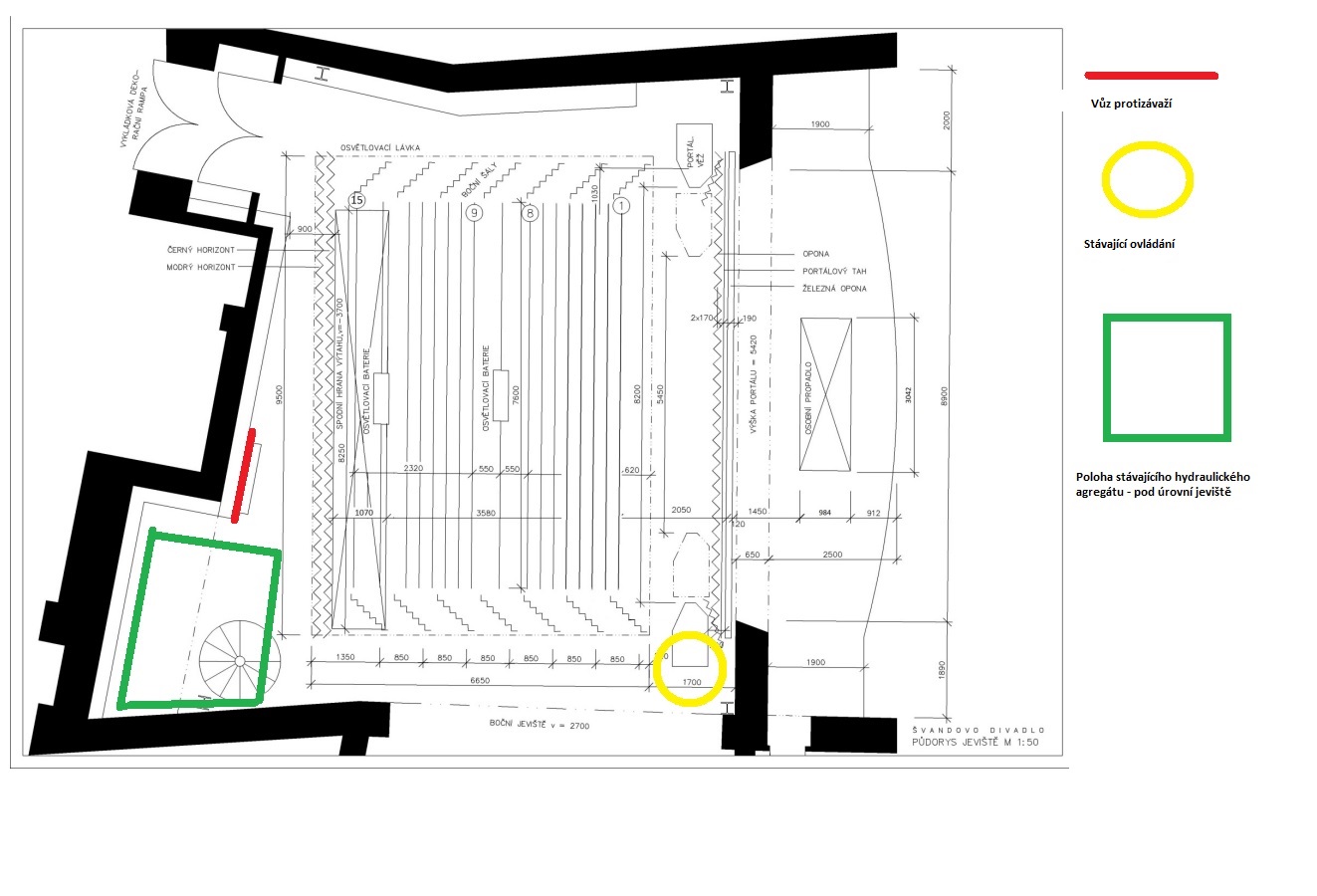 Příloha č. 2Příloha č. 2VÝKAZ VÝMĚRDatum: 11.1.2023CN23009CN23009Švandovo divadlo                                                                                                             Pohon požární opony a systém řízeníČíslo položkyČíslo položkyNázev a popis položkyJednotkaMnožstvíCena mj v Kč bez DPHCena celkem v Kč bez DPHPS.01Pohon opony a příslušenství1.1Pohon požární oponyks1687 700687 700Výkon minimálně 2x3KW
Provedení elektromotorů 6 pól asynchronní
Počet diskových bubnů 2ks
Maximální počet vrstev lana - 16
Nosnost pohonu: 800kg
Rychlost zvedání 0,16-0,4 m/s
Rychlost spouštění 0,26-0,65 m/s
Regulace rychlosti
Brzdy: 2x Čelisťová + 2x odstředivá (gravitační)1.2OK pro uložení pohonuks118 90018 900OK konstrukce s pružným uložením pro snížení vibrací1.3Kladky ks44 30017 2002x Kladka převáděcí + 2x Kladka tenzometrická1.4Ocelový rám pro převáděcí kladkyks16 7006 700Ocelový rám pro převáděcí kladky umístěné nad pohonem 1.5Ocelový držák pro tenzometrické kladky kpl15 1005 100Ocelový svařenec z plechů1.6Ocelové lano včetně příslušenstvíkpl110 39010 390průměr 13mm, např: DIEPA B50 nebo podobné specifikace1.7Úprava stávajícího hrazení pohonukpl129 35029 350OKPS.02Systém řízení a čidla2.1Rozvaděč RZO ks1255 940255 940Frekveční měnič
Spínací a jístící prvky
Ovládací prvky
Bezpečnostní výbava2.2Ovládací skříňkaks139 64039 640Kruhové ovladače včetně bezpečnostních prvků + požární dlačítko pod sklem2.3Kabelážkpl123 40023 400Silová ovládací kabeláž včetně zapojení ze strany zařízení a rozvodnice2.4Záložní zdroj pro uvolnění brzdks145 30045 300UPS2.5Nosné žlaby kabelůkpl18 7208 720pozinkované plné konstrukce pro kabelové svazky2.6Čidla hlídání přetíženíks213 20026 400Tenzometr pro umístění do kladky - rozsah 4-16mA2.7Koncové bezpečnostní spinače na dráze oponyks43 18012 720Koncové spínače bezpečnostní včetně uchycení2.8Čidlo pro zpětnou vazbu frekvenčního měničeks123 52023 520IRC. například čidlo IH-120-A, D=35H7, 1,200    -  1024 imp./ot. Nebo ekvivalentní s minimálním počtem pulzů 1024 na jednu otáčku elektromotoru.PS.03Demontážní + montážní  + konstrukční práce3.1Demontáž stávajícího hydraulického agregátu včetně ekologické likvidacekpl112 75012 7503.2Montážní prácekpl171 65071 6503.3Revize kpl15 6005 6003.4Konstrukční a projekční prácekpl190 80090 800Schvalovací rozměrový výkres včetně specifikace
Výrobní dokumentace 
Předávací dokumentaceCena celkem v Kč bez DPH:1 391 7801 391 780